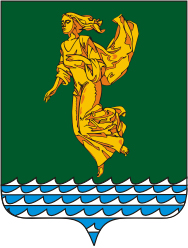 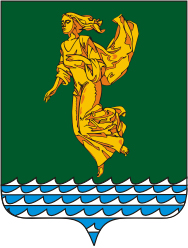 Иркутская областьАдминистрация города АнгарскаПОСТАНОВЛЕНИЕот 24.04.2015                                                                                                                        № 316-г_Иркутская областьАдминистрация города АнгарскаПОСТАНОВЛЕНИЕот 24.04.2015                                                                                                                        № 316-г_О внесении изменений в постановление администрации города Ангарска от 18.12.2014 № 1878-г «Об установлении тарифов на услуги водоснабжения и водоотведения, осуществляемые Муниципальным унитарным предприятием города Ангарска «Ангарский Водоканал» О внесении изменений в постановление администрации города Ангарска от 18.12.2014 № 1878-г «Об установлении тарифов на услуги водоснабжения и водоотведения, осуществляемые Муниципальным унитарным предприятием города Ангарска «Ангарский Водоканал» Руководствуясь Федеральным законом от 06.10.2003 № 131-ФЗ «Об общих принципах организации местного самоуправления в Российской Федерации», Законом Иркутской области от 06.11.2012 № 114-ОЗ «О наделении органов местного самоуправления отдельными областными государственными полномочиями в сфере водоснабжения и водоотведения», Уставом города Ангарска, решением Думы города Ангарска от 02.04.2013 № 76-09гД «Об определении уполномоченного органа регулирования тарифов в сфере водоснабжения и водоотведения муниципального образования город Ангарск, осуществляющего регулирование тарифов в сфере водоснабжения и водоотведения», на основании протокола заседания тарифной комиссии администрации города Ангарска от 01.04.2015 № 1, протокола заседания тарифной комиссии администрации города Ангарска от 23.04.2015 № 2, в целях исполнения требований, изложенных в протесте прокуратуры города Ангарска от 05.03.2015 № 07-27-15, предписании службы по тарифам Иркутской области от 19.03.2015 № 5-Пр и письме службы по тарифам Иркутской области от 14.04.2015 № 79-37-1089/15,Руководствуясь Федеральным законом от 06.10.2003 № 131-ФЗ «Об общих принципах организации местного самоуправления в Российской Федерации», Законом Иркутской области от 06.11.2012 № 114-ОЗ «О наделении органов местного самоуправления отдельными областными государственными полномочиями в сфере водоснабжения и водоотведения», Уставом города Ангарска, решением Думы города Ангарска от 02.04.2013 № 76-09гД «Об определении уполномоченного органа регулирования тарифов в сфере водоснабжения и водоотведения муниципального образования город Ангарск, осуществляющего регулирование тарифов в сфере водоснабжения и водоотведения», на основании протокола заседания тарифной комиссии администрации города Ангарска от 01.04.2015 № 1, протокола заседания тарифной комиссии администрации города Ангарска от 23.04.2015 № 2, в целях исполнения требований, изложенных в протесте прокуратуры города Ангарска от 05.03.2015 № 07-27-15, предписании службы по тарифам Иркутской области от 19.03.2015 № 5-Пр и письме службы по тарифам Иркутской области от 14.04.2015 № 79-37-1089/15,ПОСТАНОВЛЯЮ:Внести в постановление администрации города Ангарска от 18.12.2014 № 1878-г «Об установлении тарифов на услуги водоснабжения и водоотведения, осуществляемые Муниципальным унитарным предприятием города Ангарска «Ангарский Водоканал» (далее по тексту – Постановление) следующие изменения:в Приложении № 1 к Постановлению пункт 1.1.2 таблицы изложить в следующей редакции:в Приложении № 1 к Постановлению пункт 2.3 таблицы изложить в следующей редакции:Отменить постановление администрации города Ангарска от 03.04.2015 № 240-г «О внесении изменений в постановление администрации города Ангарска от 18.12.2014 № 1878-г «Об установлении тарифов на услуги водоснабжения и водоотведения, осуществляемые Муниципальным унитарным предприятием города Ангарска «Ангарский Водоканал».Настоящее постановление вступает в силу с момента его официального опубликования (обнародования).Опубликовать настоящее постановление в газете «Мой Ангарск»Разместить настоящее постановление и протокол заседания тарифной комиссии администрации города Ангарска от 23.04.2015 № 2 на официальном сайте муниципального образования город Ангарск в информационно-телекоммуникационной сети «Интернет» в течение семи рабочих дней со дня подписания.ПОСТАНОВЛЯЮ:Внести в постановление администрации города Ангарска от 18.12.2014 № 1878-г «Об установлении тарифов на услуги водоснабжения и водоотведения, осуществляемые Муниципальным унитарным предприятием города Ангарска «Ангарский Водоканал» (далее по тексту – Постановление) следующие изменения:в Приложении № 1 к Постановлению пункт 1.1.2 таблицы изложить в следующей редакции:в Приложении № 1 к Постановлению пункт 2.3 таблицы изложить в следующей редакции:Отменить постановление администрации города Ангарска от 03.04.2015 № 240-г «О внесении изменений в постановление администрации города Ангарска от 18.12.2014 № 1878-г «Об установлении тарифов на услуги водоснабжения и водоотведения, осуществляемые Муниципальным унитарным предприятием города Ангарска «Ангарский Водоканал».Настоящее постановление вступает в силу с момента его официального опубликования (обнародования).Опубликовать настоящее постановление в газете «Мой Ангарск»Разместить настоящее постановление и протокол заседания тарифной комиссии администрации города Ангарска от 23.04.2015 № 2 на официальном сайте муниципального образования город Ангарск в информационно-телекоммуникационной сети «Интернет» в течение семи рабочих дней со дня подписания.  И.о. главы городаС.А. Борисов